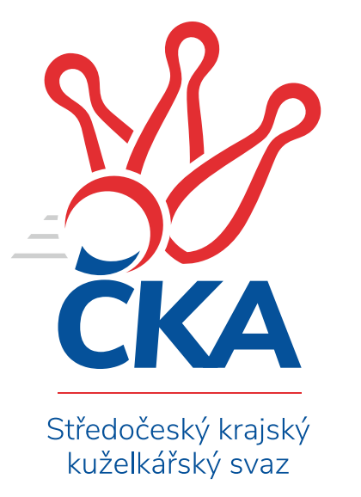 Soutěž: Středočeský krajský přebor I. třídy 2023/2024Kolo: 6Ročník: 2023/2024Datum: 20.10.2023Nejlepšího výkonu v tomto kole: 2731 dosáhlo družstvo: KK Jiří Poděbrady BSouhrnný přehled výsledků:TJ Sparta Kutná Hora C	- KK Vlašim B	5:3	2568:2495	6.0:6.0	19.10.TJ Kovohutě Příbram B	- TJ Sparta Kutná Hora B	2:6	2317:2462	4.0:8.0	20.10.KK Jiří Poděbrady B	- KK Kolín B	8:0	2731:2469	8.0:4.0	20.10.KK Kosmonosy C	- TJ Sokol Benešov C	5:3	2531:2469	7.0:5.0	20.10.KK Sadská B	- Kuželky Tehovec B	6:2	2618:2594	6.5:5.5	20.10.TJ Sokol Kostelec n.Č.l. A	- KK Kolín B	3:5	2567:2575	5.0:7.0	16.10.Tabulka družstev:	1.	KK Sadská B	6	6	0	0	41.0 : 7.0 	54.5 : 17.5 	 2610	12	2.	KK Vlašim B	5	4	0	1	30.0 : 10.0 	37.0 : 23.0 	 2537	8	3.	KK Kosmonosy C	6	4	0	2	28.0 : 20.0 	39.5 : 32.5 	 2524	8	4.	KK Jiří Poděbrady B	6	4	0	2	28.0 : 20.0 	33.0 : 39.0 	 2555	8	5.	TJ Sparta Kutná Hora B	5	3	0	2	24.0 : 16.0 	31.0 : 29.0 	 2485	6	6.	TJ Sokol Kostelec n.Č.l. A	5	3	0	2	22.0 : 18.0 	31.5 : 28.5 	 2517	6	7.	KK Kolín B	5	2	0	3	12.0 : 28.0 	28.5 : 31.5 	 2508	4	8.	TJ Kovohutě Příbram B	6	2	0	4	17.0 : 31.0 	27.5 : 44.5 	 2352	4	9.	Kuželky Tehovec B	5	1	0	4	15.0 : 25.0 	27.5 : 32.5 	 2421	2	10.	TJ Sparta Kutná Hora C	5	1	0	4	12.0 : 28.0 	24.0 : 36.0 	 2524	2	11.	TJ Sokol Benešov C	6	0	0	6	11.0 : 37.0 	26.0 : 46.0 	 2488	0Podrobné výsledky kola: 	TJ Sparta Kutná Hora C	2568	5:3	2495	KK Vlašim B	Klára Miláčková	 	 201 	 223 		424 	 0:2 	 443 	 	219 	 224		Luboš Zajíček	Markéta Lavická	 	 217 	 194 		411 	 2:0 	 366 	 	175 	 191		Simona Kačenová	Ivana Kopecká	 	 213 	 204 		417 	 1:1 	 414 	 	225 	 189		Vladislav Pessr	Marie Adamcová	 	 198 	 186 		384 	 0:2 	 444 	 	237 	 207		Pavel Vojta	Eva Renková	 	 214 	 213 		427 	 1:1 	 438 	 	212 	 226		Jiří Kadleček	Jitka Bulíčková	 	 270 	 235 		505 	 2:0 	 390 	 	204 	 186		Milan Černýrozhodčí:  Vedoucí družstevNejlepší výkon utkání: 505 - Jitka Bulíčková 	TJ Kovohutě Příbram B	2317	2:6	2462	TJ Sparta Kutná Hora B	Petr Kříž *1	 	 176 	 170 		346 	 0:2 	 400 	 	195 	 205		Vojtěch Kaucner	Milena Čapková	 	 214 	 194 		408 	 0:2 	 445 	 	227 	 218		Daniel Brejcha	Zdeňka Čistá *2	 	 170 	 198 		368 	 1:1 	 363 	 	181 	 182		Bohumír Kopecký	Václav Kodet	 	 199 	 193 		392 	 1:1 	 429 	 	196 	 233		Václav Pufler	Jaroslav Chmel	 	 198 	 181 		379 	 0:2 	 410 	 	208 	 202		Jiří Halfar	Václav Šefl	 	 207 	 217 		424 	 2:0 	 415 	 	202 	 213		Adam Jandarozhodčí: Zdeněk Lukášstřídání: *1 od 51. hodu Miloš Brenning, *2 od 51. hodu Vladimír PerglNejlepší výkon utkání: 445 - Daniel Brejcha 	KK Jiří Poděbrady B	2731	8:0	2469	KK Kolín B	Lukáš Štich	 	 262 	 239 		501 	 1:1 	 475 	 	232 	 243		Roman Weiss	Jitka Vavřinová	 	 220 	 233 		453 	 2:0 	 404 	 	196 	 208		Tomáš Pekař	Jiří Miláček	 	 212 	 220 		432 	 2:0 	 397 	 	195 	 202		Ladislav Hetcl st.	Svatopluk Čech	 	 211 	 224 		435 	 1:1 	 367 	 	212 	 155		Lukáš Vacek	Ondřej Šustr	 	 236 	 246 		482 	 1:1 	 438 	 	239 	 199		Jakub Moučka	Vladimír Klindera	 	 198 	 230 		428 	 1:1 	 388 	 	200 	 188		Dalibor Miervarozhodčí: Jiří MiláčekNejlepší výkon utkání: 501 - Lukáš Štich 	KK Kosmonosy C	2531	5:3	2469	TJ Sokol Benešov C	Ladislav Dytrych	 	 197 	 209 		406 	 2:0 	 369 	 	189 	 180		Milan Kropáč	Jiří Řehoř	 	 217 	 225 		442 	 1:1 	 443 	 	212 	 231		Miroslav Drábek	Jiří Řehoř	 	 189 	 208 		397 	 1:1 	 408 	 	214 	 194		Patrik Polach	Ondřej Majerčík	 	 223 	 237 		460 	 1:1 	 435 	 	192 	 243		Karel Drábek	Renáta Vystrčilová	 	 219 	 212 		431 	 2:0 	 364 	 	183 	 181		Miloslav Procházka *1	Jindřiška Svobodová	 	 206 	 189 		395 	 0:2 	 450 	 	224 	 226		Jitka Drábkovározhodčí:  Vedoucí družstevstřídání: *1 od 51. hodu Karel PalátNejlepší výkon utkání: 460 - Ondřej Majerčík 	KK Sadská B	2618	6:2	2594	Kuželky Tehovec B	Jan Suchánek	 	 192 	 207 		399 	 0:2 	 446 	 	217 	 229		Jan Cukr	Jaroslav Hojka	 	 223 	 215 		438 	 2:0 	 419 	 	215 	 204		Tomáš Bílek	Jan Dušek	 	 223 	 205 		428 	 0:2 	 482 	 	232 	 250		Jan Volhejn	Marie Šturmová	 	 226 	 229 		455 	 1.5:0.5 	 433 	 	204 	 229		Jan Procházka	Jan Svoboda	 	 231 	 226 		457 	 1:1 	 432 	 	201 	 231		Adéla Čákorová	Jan Renka st.	 	 212 	 229 		441 	 2:0 	 382 	 	200 	 182		Jan Hrubýrozhodčí: Jan SvobodaNejlepší výkon utkání: 482 - Jan Volhejn 	TJ Sokol Kostelec n.Č.l. A	2567	3:5	2575	KK Kolín B	Miroslav Šplíchal	 	 199 	 196 		395 	 0:2 	 433 	 	208 	 225		Jakub Moučka	Jaroslava Soukenková	 	 210 	 229 		439 	 2:0 	 396 	 	205 	 191		Tomáš Pekař	Veronika Šatavová	 	 222 	 215 		437 	 0:2 	 461 	 	226 	 235		Roman Weiss	Daniel Sus	 	 226 	 214 		440 	 1:1 	 437 	 	199 	 238		Ladislav Hetcl st.	Miloslav Budský	 	 234 	 223 		457 	 2:0 	 390 	 	192 	 198		Rudolf Zborník	Martin Šatava	 	 193 	 206 		399 	 0:2 	 458 	 	243 	 215		Ladislav Hetcl ml.rozhodčí: Michal BrachovecNejlepší výkon utkání: 461 - Roman WeissPořadí jednotlivců:	jméno hráče	družstvo	celkem	plné	dorážka	chyby	poměr kuž.	Maximum	1.	Jan Renka  st.	KK Sadská B	471.00	311.0	160.0	3.4	2/2	(501)	2.	Jitka Bulíčková 	TJ Sparta Kutná Hora C	470.83	307.3	163.5	4.0	3/3	(505)	3.	Daniel Brejcha 	TJ Sparta Kutná Hora B	465.67	314.9	150.8	4.0	3/3	(490)	4.	Roman Weiss 	KK Kolín B	464.00	305.3	158.7	1.0	3/3	(475)	5.	Ladislav Hetcl  ml.	KK Kolín B	458.17	298.3	159.8	2.3	2/3	(489)	6.	Karel Drábek 	TJ Sokol Benešov C	457.56	312.0	145.6	4.4	3/4	(482)	7.	Jan Renka  ml.	KK Sadská B	452.63	311.3	141.4	5.1	2/2	(481)	8.	Eva Renková 	TJ Sparta Kutná Hora C	444.50	308.0	136.5	7.2	3/3	(494)	9.	Renáta Vystrčilová 	KK Kosmonosy C	444.38	305.5	138.9	8.1	2/3	(458)	10.	Jitka Drábková 	TJ Sokol Benešov C	443.42	294.5	148.9	4.3	4/4	(479)	11.	Luboš Zajíček 	KK Vlašim B	440.75	308.8	132.0	7.3	2/3	(444)	12.	Pavel Vojta 	KK Vlašim B	437.83	303.5	134.3	5.3	3/3	(468)	13.	Jan Volhejn 	Kuželky Tehovec B	437.38	295.1	142.3	4.4	4/4	(482)	14.	Jaroslav Hojka 	KK Sadská B	437.30	309.1	128.2	7.0	2/2	(494)	15.	Jan Svoboda 	KK Sadská B	435.20	312.3	122.9	7.0	2/2	(499)	16.	Adam Janda 	TJ Sparta Kutná Hora B	434.67	303.5	131.2	6.5	3/3	(495)	17.	Daniel Sus 	TJ Sokol Kostelec n.Č.l. A	434.63	297.4	137.3	5.4	4/4	(461)	18.	Vladislav Pessr 	KK Vlašim B	433.67	304.7	129.0	7.3	3/3	(449)	19.	Vladimír Klindera 	KK Jiří Poděbrady B	433.00	304.8	128.2	7.1	3/3	(474)	20.	Jakub Moučka 	KK Kolín B	431.22	298.0	133.2	8.9	3/3	(462)	21.	Jitka Vavřinová 	KK Jiří Poděbrady B	431.00	296.3	134.7	7.2	3/3	(465)	22.	Václav Šefl 	TJ Kovohutě Příbram B	430.17	294.9	135.3	3.7	4/4	(449)	23.	Jiří Miláček 	KK Jiří Poděbrady B	429.42	296.2	133.3	6.0	3/3	(457)	24.	Jan Dušek 	KK Sadská B	429.00	301.0	128.0	4.5	2/2	(430)	25.	Jiří Řehoř 	KK Kosmonosy C	428.92	299.9	129.0	9.4	3/3	(487)	26.	Ivana Kopecká 	TJ Sparta Kutná Hora C	426.33	291.8	134.5	9.0	3/3	(445)	27.	Jiří Řehoř 	KK Kosmonosy C	426.00	299.1	126.9	8.6	3/3	(446)	28.	Jan Cukr 	Kuželky Tehovec B	425.00	281.7	143.3	5.3	3/4	(446)	29.	Martin Šatava 	TJ Sokol Kostelec n.Č.l. A	424.25	293.8	130.5	5.4	4/4	(454)	30.	Jindřiška Svobodová 	KK Kosmonosy C	423.17	289.2	134.0	6.5	3/3	(472)	31.	Miroslav Drábek 	TJ Sokol Benešov C	422.50	306.5	116.0	8.3	4/4	(451)	32.	Miloslav Budský 	TJ Sokol Kostelec n.Č.l. A	421.75	290.0	131.8	5.0	4/4	(457)	33.	Dušan Richter 	KK Jiří Poděbrady B	419.83	301.2	118.7	10.3	3/3	(443)	34.	Jiří Buben 	KK Kosmonosy C	419.67	283.3	136.3	5.6	3/3	(486)	35.	Jiří Halfar 	TJ Sparta Kutná Hora B	419.44	299.2	120.2	8.1	3/3	(439)	36.	Jana Abrahámová 	TJ Sparta Kutná Hora C	418.25	302.3	116.0	12.0	2/3	(448)	37.	Milan Černý 	KK Vlašim B	418.17	300.5	117.7	7.0	3/3	(451)	38.	Ondřej Šustr 	KK Jiří Poděbrady B	418.08	288.3	129.8	8.8	3/3	(482)	39.	Miroslav Šplíchal 	TJ Sokol Kostelec n.Č.l. A	417.13	294.4	122.8	9.8	4/4	(466)	40.	Pavel Vykouk 	KK Vlašim B	416.50	302.5	114.0	8.5	2/3	(437)	41.	Petr Kříž 	TJ Kovohutě Příbram B	415.50	282.5	133.0	7.0	4/4	(457)	42.	Simona Kačenová 	KK Vlašim B	415.00	291.3	123.7	9.0	3/3	(462)	43.	Ondřej Majerčík 	KK Kosmonosy C	414.89	287.7	127.2	6.1	3/3	(460)	44.	Adéla Čákorová 	Kuželky Tehovec B	414.50	289.5	125.0	10.2	3/4	(432)	45.	Tomáš Bílek 	Kuželky Tehovec B	414.17	284.8	129.3	7.8	3/4	(428)	46.	Marie Váňová 	KK Vlašim B	414.00	295.5	118.5	7.5	2/3	(422)	47.	Martin Malkovský 	TJ Sokol Kostelec n.Č.l. A	413.25	284.3	129.0	7.3	4/4	(435)	48.	Klára Miláčková 	TJ Sparta Kutná Hora C	412.67	289.7	123.0	10.5	3/3	(471)	49.	Ladislav Hetcl  st.	KK Kolín B	412.33	287.6	124.8	3.8	3/3	(437)	50.	Jiří Kadleček 	KK Vlašim B	411.50	290.3	121.3	8.0	2/3	(438)	51.	Václav Pufler 	TJ Sparta Kutná Hora B	411.33	306.0	105.3	13.0	2/3	(429)	52.	Svatopluk Čech 	KK Jiří Poděbrady B	410.33	293.8	116.5	9.1	3/3	(455)	53.	Milena Čapková 	TJ Kovohutě Příbram B	410.13	283.1	127.0	9.5	4/4	(445)	54.	Dalibor Mierva 	KK Kolín B	408.33	289.5	118.8	7.2	2/3	(433)	55.	Jakub Hlaváček 	KK Vlašim B	406.50	293.5	113.0	9.5	2/3	(407)	56.	Patrik Polach 	TJ Sokol Benešov C	406.25	290.6	115.6	8.5	4/4	(431)	57.	Jaroslava Soukenková 	TJ Sokol Kostelec n.Č.l. A	399.00	277.7	121.3	8.7	3/4	(439)	58.	Miloš Lédl 	KK Sadská B	398.50	293.8	104.8	8.8	2/2	(452)	59.	Markéta Lavická 	TJ Sparta Kutná Hora C	394.33	283.5	110.8	11.0	3/3	(411)	60.	Tomáš Pekař 	KK Kolín B	393.67	286.7	107.0	13.2	3/3	(404)	61.	Jan Procházka 	Kuželky Tehovec B	393.00	270.3	122.7	11.7	3/4	(433)	62.	Bohumír Kopecký 	TJ Sparta Kutná Hora B	387.83	280.5	107.3	10.2	3/3	(420)	63.	Jaroslav Chmel 	TJ Kovohutě Příbram B	387.44	280.4	107.0	10.3	3/4	(408)	64.	Václav Kodet 	TJ Kovohutě Příbram B	387.11	283.6	103.6	11.8	3/4	(417)	65.	Jan Hrubý 	Kuželky Tehovec B	378.63	267.8	110.9	12.0	4/4	(391)	66.	Eliška Anna Cukrová 	Kuželky Tehovec B	377.00	269.7	107.3	13.0	3/4	(408)	67.	Rudolf Zborník 	KK Kolín B	375.83	267.2	108.7	11.3	2/3	(390)	68.	Milan Kropáč 	TJ Sokol Benešov C	372.67	268.3	104.3	16.0	3/4	(406)	69.	Vojtěch Kaucner 	TJ Sparta Kutná Hora B	371.00	271.0	100.0	12.3	3/3	(400)	70.	Miloslav Procházka 	TJ Sokol Benešov C	369.17	260.2	109.0	13.0	3/4	(381)	71.	Vladimír Pergl 	TJ Kovohutě Příbram B	365.33	271.7	93.7	13.3	3/4	(391)		Lukáš Štich 	KK Jiří Poděbrady B	475.75	321.3	154.5	4.3	1/3	(502)		Marie Šturmová 	KK Sadská B	457.67	316.3	141.3	6.0	1/2	(461)		Jan Urban 	KK Vlašim B	440.00	282.0	158.0	5.0	1/3	(440)		František Tesař 	TJ Sparta Kutná Hora B	433.33	293.0	140.3	4.3	1/3	(446)		Veronika Šatavová 	TJ Sokol Kostelec n.Č.l. A	422.00	285.3	136.8	5.0	2/4	(437)		Karel Palát 	TJ Sokol Benešov C	414.00	304.0	110.0	15.3	2/4	(424)		Sabrina Zapletalová 	KK Kosmonosy C	410.00	286.0	124.0	11.0	1/3	(415)		Ladislav Dytrych 	KK Kosmonosy C	406.00	303.0	103.0	10.0	1/3	(406)		Jan Suchánek 	KK Sadská B	404.75	297.0	107.8	8.8	1/2	(431)		Hana Barborová 	TJ Sparta Kutná Hora C	395.00	286.0	109.0	12.0	1/3	(395)		Leoš Chalupa 	KK Vlašim B	394.00	272.0	122.0	8.0	1/3	(394)		Miroslav Kopecký 	TJ Sparta Kutná Hora B	387.00	266.0	121.0	7.0	1/3	(387)		Marie Adamcová 	TJ Sparta Kutná Hora C	384.00	277.0	107.0	7.0	1/3	(384)		Vladislav Tajč 	KK Kosmonosy C	372.00	249.0	123.0	7.0	1/3	(372)		Lukáš Vacek 	KK Kolín B	367.00	269.0	98.0	20.0	1/3	(367)		Miloš Brenning 	TJ Kovohutě Příbram B	362.50	261.0	101.5	11.5	2/4	(380)		Radek Hrubý 	Kuželky Tehovec B	346.00	251.0	95.0	16.0	1/4	(346)		Ivan Vondrák 	TJ Sokol Benešov C	329.00	230.0	99.0	19.0	1/4	(329)		Zdeňka Čistá 	TJ Kovohutě Příbram B	327.00	242.0	85.0	16.0	1/4	(327)Sportovně technické informace:Starty náhradníků:registrační číslo	jméno a příjmení 	datum startu 	družstvo	číslo startu
Hráči dopsaní na soupisku:registrační číslo	jméno a příjmení 	datum startu 	družstvo	Program dalšího kola:7. kolo24.10.2023	út	18:00	TJ Sparta Kutná Hora B - KK Jiří Poděbrady B	26.10.2023	čt	17:30	Kuželky Tehovec B - KK Kosmonosy C	26.10.2023	čt	18:00	KK Kolín B - KK Sadská B	27.10.2023	pá	17:00	KK Vlašim B - TJ Sokol Kostelec n.Č.l. A				-- volný los -- - TJ Kovohutě Příbram B	Nejlepší šestka kola - absolutněNejlepší šestka kola - absolutněNejlepší šestka kola - absolutněNejlepší šestka kola - absolutněNejlepší šestka kola - dle průměru kuželenNejlepší šestka kola - dle průměru kuželenNejlepší šestka kola - dle průměru kuželenNejlepší šestka kola - dle průměru kuželenNejlepší šestka kola - dle průměru kuželenPočetJménoNázev týmuVýkonPočetJménoNázev týmuPrůměr (%)Výkon2xJitka BulíčkováKutná Hora C5052xJitka BulíčkováKutná Hora C120.275053xLukáš ŠtichPoděbrady B5013xLukáš ŠtichPoděbrady B114.085011xJan VolhejnTehovec B4823xDaniel BrejchaKutná Hora B112.124451xOndřej ŠustrPoděbrady B4821xJan VolhejnTehovec B109.764821xRoman WeissKolín B4751xOndřej ŠustrPoděbrady B109.764821xOndřej MajerčíkKosmonosy C4601xRoman WeissKolín B108.16475